		PLACEBOMit neuem Album „Never Let Me Go“ endlich wieder auf TourDeutschlandkonzerte in Frankfurt, Leipzig, München, Köln und weiteren Städten im Herbst 2022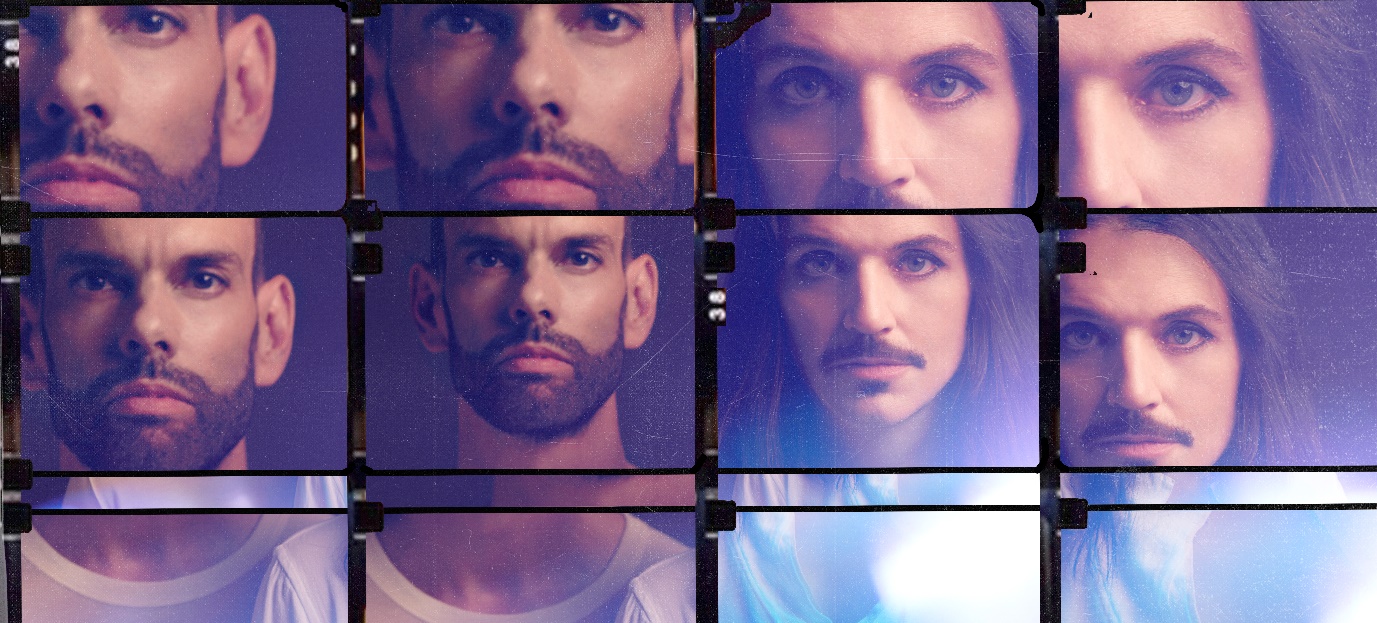 Placebo | Credit: Mads PerchPlacebo haben ihr langersehntes achtes Studioalbum „Never Let Me Go“ sowie eine Europatournee für 2022 angekündigt. Im Oktober/November präsentieren die Musiker die neuen Songs live in Deutschland, unter anderem stehen Auftritte in Frankfurt, Leipzig, München und Köln auf dem Plan. Darüber hinaus finden Konzerte in Stuttgart, Berlin und Hamburg statt. „Never Let Me Go“ soll am 25. März erscheinen, neun Jahre nach dem letzten Longplayer „Loud Like Love“. Die neue Single „Surrounded By Spies“ ist ab sofort erhältlich. Bereits im September 2021 erwachten Placebo aus einem längeren Winterschlaf, um ihren ersten Song nach fünf Jahren, zugleich die erste Auskopplung aus dem kommenden Album, zu veröffentlichen: „Beautiful James“.Als Meister im Katalogisieren des menschlichen Wesens findet Placebos einmalige Art sowohl dessen Mängel als auch Schönheit unter die Lupe zu nehmen im Jahr 2021 guten Anklang. Ihre Stimme, die aus der Pandemie in eine Landschaft der Intoleranz, Zerspaltung, technischen Übersättigung und bevorstehenden Umweltkatastrophe hervorkriecht, hat selten einen größeren Einfluss auf den gegenwärtigen Diskurs hinterlassen und sich besser dazu geeignet, der Welt diese Geschichten vorzutragen. Im neuen Track „Surrounded By Spies“ wurde in Bezug auf die Konfrontation der Untergrabung der Freiheitsrechte kein Blatt vor den Mund genommen. Brian Molkos geschickte lyrische Ausführung vereint sich mit schleichender Klaustrophobie und vermittelt den Eindruck, als würden sich buchstäblich alle vier Wände immer näher auf uns zu bewegen.Live präsentieren Placebo das neue Album und ihre Greatest Hits im Rahmen einer Europatournee 2022, die sie im Oktober/November auch für einige ausgewählte Konzerte nach Deutschland führen wird.Live Nation PresentsPLACEBOLive 2022*Sa.	01.10.2022	Frankfurt	Festhalle *Mi.	19.10.2022	Leipzig		Quarterback Immobilien Arena *Mi.	26.10.2022	München	Olympiahalle *Mo.	07.11.2022	Köln		Lanxess Arena Von FKP Scorpio veranstaltete Konzerte:Di.	04.10.2022	Stuttgart	SchleyerhalleDo.	06.10.2022	Berlin		Mercedes-Benz ArenaSa.	22.10.2022	Hamburg	Barclays Arena*PayPal Prio Tickets: Mo., 15.11.2021, 10:00 Uhr (Online-Presale, 48 Stunden)www.livenation.de/paypalpriotickets*Samsung Prio Tickets: Mo., 15.11.2021, 10:00 Uhr (Online-Presale, 48 Stunden)www.samsung.com/de/members/priotickets *MagentaMusik Prio Tickets in Kooperation mit Samsung: Mo., 15.11.2021, 10:00 Uhr (Online-Presale, 48 Stunden)www.magenta-musik-360.de/prio-tickets*Ticketmaster Presale: Di., 16.11.2021, 10:00 Uhr (Online-Presale, 24 Stunden)http://www.ticketmaster.de/presale	Allgemeiner Vorverkaufsstart: Mi., 17.11.2021, 10:00 Uhrhttps://www.livenation.de/artist-placebo-6763www.livenation.defacebook.com/livenationGSA | twitter.com/livenationGSAinstagram.com/livenationGSA | youtube.com/livenationGSAwww.livenation-promotion.dePressematerial | Akkreditierungwww.placeboworld.co.ukwww.facebook.com/officialplacebowww.instagram.com/placeboworldtwitter.com/PLACEBOWORLD